Сумська міська радаVIІІ СКЛИКАННЯ ХL СЕСІЯРІШЕННЯвід 29 березня 2023 року № 3601-МРм. СумиВідповідно до статті 12 Земельного кодексу України, враховуючи протокол засідання постійної комісії з питань архітектури, містобудування, регулювання земельних відносин, природокористування та екології Сумської міської ради від 24.11.2022 № 50, керуючись пунктом 34 частини першої статті 26 Закону України «Про місцеве самоврядування в Україні», Сумська міська рада  ВИРІШИЛА:Внести зміни до рішення Сумської міської ради від 16 лютого 2022 року                         № 2780-МР «Про надання Заїці Петру Костянтиновичу дозволу на розроблення проекту землеустрою щодо відведення у власність земельної ділянки за                   адресою: м. Суми, на території колишнього садівничого кооперативу         «Олдиш-86», земельна ділянка № 49, орієнтовною площею до 0,0600 га», а саме замість слів «на території колишнього садівничого кооперативу «Олдиш-86» записати слова «на території колишнього садівничого товариства «Фінансист», масиву «Олдиш-86», у зв’язку з допущеною технічною помилкою.Сумський міський голова                                                             Олександр ЛИСЕНКОВиконавець: Клименко Юрій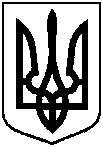 Про внесення змін до рішення Сумської міської ради від 16 лютого 2022 року № 2780-МР «Про надання Заїці Петру Костянтиновичу дозволу на розроблення проекту землеустрою щодо відведення у власність земельної ділянки за адресою: м. Суми, на території колишнього садівничого кооперативу «Олдиш-86», земельна ділянка № 49, орієнтовною площею до 0,0600 га»